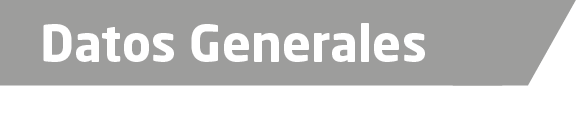 Nombre Nayeli Vargas CastilloGrado de Escolaridad Licenciatura en DerechoCédula Profesional (Licenciatura) 8827309Teléfono de Oficina 228-8-41-61-70. Ext. 3578Correo Electrónico lic.vargascas_nay@hotmail.comDatos GeneralesFormación Académica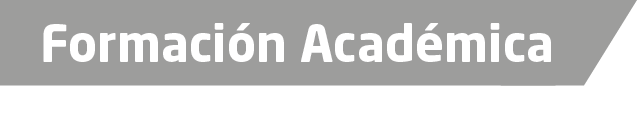 2009-2013“Universidad Veracruzana”. Estudios de Licenciatura en Derecho.Trayectoria Profesional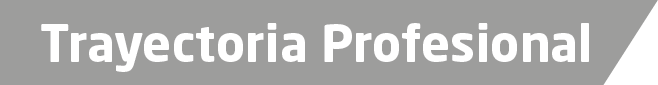 Enero del 2014 a diciembre de 2015Despacho Jurídico “Martínez Vargas y Asociados”, integrante del mismo (Asuntos penales, laborales, civiles, amparos y mercantiles).Mayo del 2015 a junio del año 2015Analista Jurídico en la empresa denominada “ Las Cervezas Modelo del Noreste”, en Poza Rica, Veracruz (Asuntos mercantiles)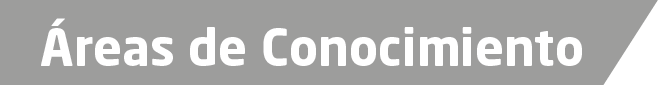 Derecho ConstitucionalDerecho AdministrativoDerecho CivilDerecho PenalDerecho Mercantil